111學年度全國學生舞蹈比賽全區決賽領隊會議流程表一、會議時間：112年1月12日（星期四）下午2時至4時二、會議地點：桃園市桃園展演中心展演廳（地址：桃園市桃園區中正路1188號）※為確實掌握出席人員，請務必於112年1月7日（星期六）下午4時前至以下網址（https://forms.gle/uBhegsqH6CeqjrT96）或掃描QR Code完成報名表單：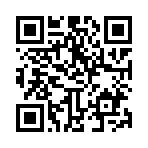 時間程序備註備註13：40-14：00報到14：00-14：10主席及來賓致詞教育部藝教司 教育部藝教司 桃園市教育局終學科 國立臺灣師範大學 彭寶樹科長陳聖蕙專員曹榕浚科長陳秀文協同主持人14：10-15：00工作報告行政組、報到檢錄組、競賽組、道具組、成績組、交通秩序組、醫護組行政組、報到檢錄組、競賽組、道具組、成績組、交通秩序組、醫護組15：00-15：30相關問題Q＆A國立臺灣師範大學 陳秀文協同主持人各組負責學校代表國立臺灣師範大學 陳秀文協同主持人各組負責學校代表15：30-16：00比賽場地實勘16：00-賦歸